06.05.2019	                                                                                              № 89О внесении изменений и дополнений  в решение  Совета депутатов  № 80                    от 28.12.2018 года «О  бюджете администрации муниципального образования  Мочегаевский сельсовет  на 2019  год и плановый период 2020-2021 годов.»     В соответствии  со  ст.5 Устава  муниципального  образования Мочегаевский  сельсовет,  Бюджетным  кодексом РФ ,Совет  депутатов муниципального образования Мочегаевский сельсовет  решил :   1.Внести в решение Совета депутатов  № 80 от 28 декабря 2018 года «О бюджете  муниципального  образования Мочегаевский сельсовет на 2019 год и плановый период 2020-2021 годов.» следующие изменения и дополнения : 1.1. В приложение № 3 «Объем поступлений доходов по основным источникам» внести следующие изменения :                                                                                                                                                                                                 (тыс.руб.)1.2. В приложение № 4   « Ведомственная структура расходов бюджета муниципального образования «Мочегаевский сельсовет» на 2019 год и плановый период 2020-2021 годов                     внести следующие изменения :                                                                                                                                                                                                 (тыс.руб.)2. Настоящее решение вступает в силу после официального обнародования.Глава муниципального образования-председатель Совета депутатов                                                   Ю.Е.Переседов1.3. В приложение № 5   «РАСПРЕДЕЛЕНИЕ БЮДЖЕТНЫХ АССИГНОВАНИЙ БЮДЖЕТА МУНИЦИПАЛЬНОГО ОБРАЗОВАНИЯ «МОЧЕГАЕВСКИЙ СЕЛЬСОВЕТ» ПО РАЗДЕЛАМ, ПОДРАЗДЕЛАМ, ЦЕЛЕВЫМ СТАТЬЯМ (МУНИЦИПАЛЬНЫМ ПРОГРАММАМ И НЕПРОГРАММНЫМ НАПРАВЛЕНИЯМ ДЕЯТЕЛЬНОСТИ), ГРУППАМ И ПОДГРУППАМ ВИДОВ РАСХОДОВ КЛАССИФИКАЦИИ РАСХОДОВ НА 2019 ГОД ИПЛАНОВЫЙ ПЕРИОД 2020-2021 ГОДОВ»  внести следующие изменения :                                        (тыс. руб.)1.4. В приложение № 6   «РАСПРЕДЕЛЕНИЕ БЮДЖЕТНЫХ АССИГНОВАНИЙ муниципального образования «Мочегаевский сельсовет» ПО ЦЕЛЕВЫМ СТАТЬЯМ (МУНИЦИПАЛЬНЫМ ПРОГРАММАМ И НЕПРОГРАММНЫМ НАПРАВЛЕНИЯМ ДЕЯТЕЛЬНОСТИ), РАЗДЕЛАМ, ПОДРАЗДЕЛАМ, ГРУППАМ И ПОДГРУППАМ ВИДОВ РАСХОДОВ КЛАССИФИКАЦИИ РАСХОДОВ  на 2019 год и плановый период 2020-2021 годов» внести следующие изменения :                                                                                                                                                                       (тыс. руб.)1.5. В приложение № 7  « РАСПРЕДЕЛЕНИЕ БЮДЖЕТНЫХ АССИГНОВАНИЙбюджета муниципального образования «Мочегаевский сельсовет» на 2019 год и плановый период 2020-2021 годов по разделам и подразделамрасходов классификации расходов бюджетОВ»                                                                                                                                                                                            внести следующие изменения :2. Настоящее решение вступает в силу после официального обнародования.Глава муниципального образования-председатель Совета депутатов                                                   Ю.Е.Переседов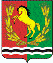 СОВЕТ ДЕПУТАТОВМУНИЦИПАЛЬНОГО ОБРАЗОВАНИЯ МОЧЕГАЕВСКИЙ СЕЛЬСОВЕТАСЕКЕЕВСКОГО РАЙОНА ОРЕНБУРГСКОЙ ОБЛАСТИтретьего  созываРЕШЕНИЕКод бюджетной классификации Российской  ФедерацииНаименование доходов2019 год2020 год2021 год1234593120245160100000150Межбюджетные трансферты, передаваемые бюджетам сельских поселений для компенсации дополнительных расходов, возникших в результате решений , принятых органами власти другого уровня320,0Итого доходов:320,0Наименование главного распорядителя кредитовВедомостьРазделПодразделКЦСРВР2019 год2020 год2021 годАдминистрация муниципального образования «Мочегаевский сель-совет»9313507,13125,13115,1Национальная безопасность и правоохранительная деятельность93103415,1100,1100,1Обеспечение противопожарной безопасности9310310415,1100,1100,1Муниципальная программа «Раз-витие муниципального образования «Мочегаевский сельсовет» на 2019-2023 годы» 931031020 0 00 00000415,1100,1100,1Подпрограмма «Защита населения и территории поселения  от чрез-вычайных ситуаций, обеспечение пожарной безопасности муници-пального образования «Мочега-евский сельсовет»  на 2019-2023 годы»931031020 2 00 00000415,1100,1100,1Основное мероприятие «Защита населения и территории поселения  от чрезвычайных ситуаций, обес-печение пожарной безопасности»931031020 2 01 00000415,1100,1100,1Обеспечение деятельности служб защиты населения и территорий от чрезвычайных ситуаций и служб гражданской обороны931031020 2 01 70050415,1100,1100,1Прочая закупка товаров, работ и услуг для обеспечения государст-венных (муниципальных) нужд931031020 2 01 70050240415,1100,1100,1Культура и кинематография931081225,91158,91148,9Культура кинематографии и средства массовой информации93108011225,91158,91148,9Муниципальная программа «Разви-тие муниципального образования «Мочегаевский сельсовет» на 2019-2023 годы»931080120 0 00 000001094,31027,31017,3Подпрограмма «Развитие культуры муниципального образования  Мочегаевский сельсовет на 2019-2023 годы»931080120 4 00 000001094,31027,31017,3Основное мероприятие «Организа-ция культурно-досугового обслу-живания населения»931080120 4 01 00000776,8709,8699,8Организация культурно – досугово-го обслуживания населения931080120 4 01 71250776,8709,8699,8Фонд оплаты труда государствен-ных (муниципальных) органов и взносы по  обязательному социаль-ному страхованию931080120 4 01 71250120607,9607,9607,9Прочая закупка товаров, работ и услуг для обеспечения государст-венных (муниципальных) нужд931080120 4 01 71250240168,9101,991,9ИТОГО РАСХОДОВ3507,13125,13115,1Наименование главного распорядителя кредитовРазделПодразделКЦСРВР2018 год2019 год2020 годНациональная безопасность и правоохранительная деятельность03415,1100,1100,1Обеспечение противопожарной безопас-ности0310415,1100,1100,1Муниципальная программа «Реализация  муниципальной политики в муниципаль-ном  образовании  «Мочегаевский сель-совет» на 2017-2021 годы»031020 0 00 00000415,1100,1100,1Подпрограмма «Защита населения и тер-ритории поселения  от чрезвычайных си-туаций, обеспечение пожарной безопасно сти муниципального образования «Моче-гаевский сельсовет»  на 2017-2021 годы»031020 2 00 00000415,1100,1100,1Основное мероприятие «Защита населе-ния и территории поселения  от чрезвы-чайных ситуаций, обеспечение пожарной безопасности»031020 2 01 00000415,1100,1100,1Обеспечение деятельности служб защиты населения и территорий от чрезвычайных ситуаций и служб гражданской обороны031020 2 01 70050415,1100,1100,1Прочая закупка товаров, работ и услуг для обеспечения государственных (муни-ципальных) нужд031020 2 01 70050240415,1100,1100,1Культура и кинематография081225,91158,91148,9Культура кинематографии и средства массовой информации08011225,91158,91148,9Муниципальная программа «Развитие муниципального образования «Мочега-евский сельсовет» на 2019-2023 годы»080120 0 00 000001225,91158,91148,9Подпрограмма «Развитие культуры муни-ципального образования  Мочегаевский сельсовет на 2019-2023 годы»080120 4 00 000001225,91158,91148,9Основное мероприятие «Организация культурно-досугового обслуживания населения»080120 4 01 00000776,8709,8699,8Организация культурно - досугового обслуживания населения080120 4 01 71250776,8709,8699,8Фонд оплаты труда государственных (муниципальных) органов и взносы по  обязательному социальному страхованию080120 4 01 71250120607,9607,9607,9Прочая закупка товаров, работ и услуг для обеспечения государственных (муни-ципальных) нужд080120 4 01 71250240168,9101,991,9ИТОГО РАСХОДОВ3507,13125,13115,1НаименованиеЦелевая статья расходовРазделПодразделВид расходов2019 год2020 год2021 годМуниципальная программа «Развитие муниципального образования «Мочегаевский сельсовет» на 2019-2023 годы»20 0 00 000003507,13125,13115,1Подпрограмма «Защита населения и территорий поселений от чрезвычайных ситуаций, обеспечение пожарной безопасности муниципального образования «Мочегаевский сельсовет» на 2019-2023 годы»20 2 00 00000415,1100,1100,1Основное мероприятие «Защита населения и территорий поселений от чрезвычайных ситуаций, обеспечение пожарной безопасности»20 2 01 00000415,1100,1100,1Обеспечение деятельности служб защиты населения и территорий от чрезвычайных ситуаций20 2 01 70050415,1100,1100,1Иные закупки товаров, работ, услуг для обеспечения государственных (муниципальных) нужд»20 2 01 700500310240415,1100,1100,1Подпрограмма «Развитие культуры муниципального образования «Моче-гаевский сельсовет» на 2019-2023годы20 4 00 000001094,31027,31017,3Основное мероприятие «Организация культурно - досугового обслуживания населения»20 4 01 00000776,8709,8699,8Организация культурно – досугового обслуживания населения20 4 01 71250776,8709,8699,8Расходы на выплаты персоналу государ ственных (муниципальных) органов20 4 01 712500801120607,9607,9607,9Иные закупки товаров, работ и услуг для обеспечения государственных (муниципальных) нужд20 4 01 712500801240168,9101,991,9ИТОГО РАСХОДОВ3507,13125,13115,1Наименование раздела, подразделаРазделПодраздел2019 год2021 год2020 годОбщегосударственные вопросы01592,1592,1592,1Функционирование высшего должностного лица субъекта Российской Федерации и муниципального образования0102335,9335,9335,9Функционирование Правительства Р.Ф., высших исполнительных органов государственной власти субъектов Р.Ф., местных администраций0104255,2255,2255,2Резервные фонды01111,01,01,0Национальная оборона0267,167,167,1Мобилизационная и вневойсковая подготовка020367,167,167,1Национальная безопасность и правоохранительная деятельность03415,1115,1115,1Обеспечение деятельности пожарной безопасности0310415,1115,1115,1Национальная экономика041214,01214,01214,0Дорожное хозяйство (дорожные фонды)04091214,01214,01214,0Культура и кинематография081094,31027,31017,3Культура08011094,31027,31017,3Физическая культура и спорт1122,222,222,2Физическая культура110122,222,222,2Обслуживание государственного и муниципального долга130,50,50,5Обслуживание государственного внутреннего и муниципального долга13010,50,50,5141403101,8101,8101,8   ИТОГО расходов:3507,13125,13115,1